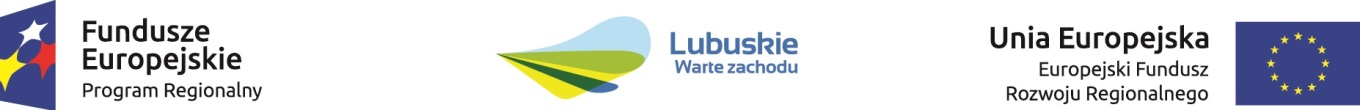 OR.273.4.2021Dokument składany wraz z ofertą – jeżeli dotyczyZałącznik nr 3a do SWZPodmiot trzeci :………………………………….………………………………………………………………(pełna nazwa/firma, adres, w zależności od podmiotu: NIP/PESEL, KRS/CEiDG)reprezentowany przez:………………………………………(imię, nazwisko, stanowisko/podstawa do reprezentacji)OŚWIADCZENIE PODMIOTU TRZECIEGOO SPEŁNIANIU WARUNKÓW ORAZ NIEPODLEGANIU WYKLUCZENIU,O KTÓRYM MOWA W ART. 125 UST. 1 USTAWY Z DNIA 11 WRZEŚNIA 2019 R. PRAWO ZAMÓWIEŃ PUBLICZNYCH  (dalej jako: „Pzp”)w postępowaniu o udzielenie zamówienia publicznego pn. „Przeprowadzenie kursu na prawo jazdy kategorii B dla uczniów Centrum Kształcenia Zawodowego 
i Ustawicznego w Sulechowie” prowadzonego przez Powiat ZielonogórskiInformacja na temat podmiotów, na których zasoby Wykonawca się powołuje (JEŻELI DOTYCZY)Oświadczenie o spełnianiu warunkówOświadczam, że w zakresie w jakim udostępniam zasoby, spełniam warunki udziału w postępowaniu określone w Dziale IX SWZ.Oświadczenie o niepodleganiu wykluczeniuInformuję, że jako podmiot udostępniający zasoby nie podlegam wykluczeniu na podstawie art. 108 ust. 1 pkt 1-6  oraz art. 109 ust 1 pkt 4 ustawy PZP.…………………….………. (miejscowość), dnia ………….……. r. ............................................podpis osoby uprawnionej do składania oświadczeń woli w imieniu Podmiotu Oświadczam, że dokumenty, potwierdzające że nie podlegam wykluczeniu 
z postępowania na podstawie art 109 ust 1 pkt 4 ustawy Pzp można uzyskać ze strony …………………………………………………… (wpisać adres bezpłatnej stronę internetowej) lub są w posiadaniu Zamawiającego …………………………….. (wpisać gdzie – jeżeli dotyczy) i są aktualne w niniejszym postępowaniu.…………………….………. (miejscowość), dnia ………….……. r. ............................................podpis osoby uprawnionej do składania oświadczeń woli w imieniu PodmiotuOświadczam, że zachodzą w stosunku do mnie podstawy wykluczenia z postępowania na podstawie art. …………. ustawy Pzp (podać mającą zastosowanie podstawę wykluczenia spośród wymienionych w art. 108 ust. 1 lub art. 109 ust 1 pkt 4 Pzp). Jednocześnie oświadczam, że w związku z ww. okolicznością, na podstawie art. 110 ust. 2 ustawy Pzp podjąłem następujące środki naprawcze*:  ............................................................................…………………….………. (miejscowość), dnia ………….……. r. ............................................podpis osoby uprawnionej do składania oświadczeń woli w imieniu PodmiotuOświadczenie dotyczące podanych informacjiOświadczam, że wszystkie informacje podane w powyższych oświadczeniach są aktualne i zgodne z prawdą oraz zostały przedstawione z pełną świadomością konsekwencji wprowadzenia zamawiającego w błąd przy przedstawianiu informacji.…………………….………. (miejscowość), dnia ………….……. r. ............................................podpis osoby uprawnionej do składania oświadczeń woli w imieniu Podmiotu*w przypadku gdy dana treść nie dotyczy, należy daną treść oświadczenia wykreślić 